Telêmaco Borba, 18 de abril de 2023.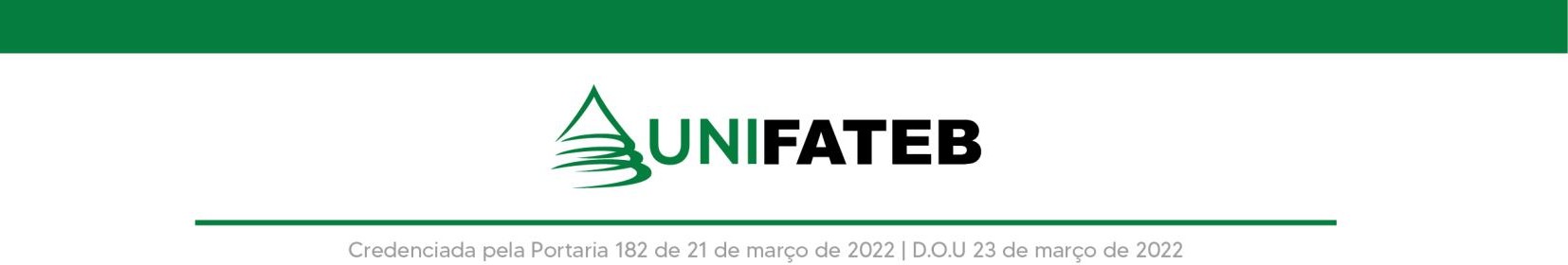 A UNIFATEB leva ao conhecimento dos acadêmicos o processo seletivo para a seleção de candidatos à bolsa de estudos – Santander – Graduação 2023-1.PREÂMBULOO Núcleo de Internacionalização (NI) da UNIFATEB no uso de suas atribuições legais torna público e estabelece as normas do processo seletivo para inscrição e elegibilidade para concorrer a bolsa de auxílio a estudos para acadêmicos dos cursos de graduação da UNIFATEB, para as áreas de Exatas, Humanas, Sociais Aplicadas e da Saúde.O total de bolsas disponíveis para o período de 2023: 02 (duas bolsas) disponibilizadas pelo programa Santander Graduação - 2023.INFORMAÇÕES GERAISDescrição da bolsa sobre o Programa: Frente ao cenário econômico em que vivemos hoje, o Santander desenvolveu um programa denominado - GRADUAÇÃO - com o objetivo de garantir a continuidade da formação de estudantes universitários, auxiliando: pagamento de mensalidades, compra de materiais, apoio em alimentação e transporte.Em parceria com a UNIFATEB, a instituição financeira contemplará 02 (dois) estudantes com bolsas no valor de R$ 3.600 mil, sendo R$300,00 creditados na conta do aluno selecionado, durante 12 meses.INFORMAÇÕES ADICIONAISComo ser contemplado em uma das bolsas Santander Graduação 2023? Inscreva-se na plataforma de bolsas em registre-se, valide seu e-mail, acesse com seu login e senha criados e inscreva-se na bolsa em: https://app.becas- santander.com/pt-BR/program/bolsas-santander-estudos-santander- graduacao-2023.Também como diferencial, todos os inscritos terão acesso a plataforma - BOLSAS SANTANDER - https://www.becas-santander.com/pt_br/index.html onde poderão também ter acesso a outras possibilidades acadêmicas (inovação, idiomas, pesquisas).As inscrições para concorrer a 01 das bolsas de estudo (total de 02 disponibilizadas para acadêmicos da UNIFATEB) pelo convênio UNIFATEB e Santander – Edital Santander Graduação 2023 - terão início em 23/02/2023, com término em 05/07/2023.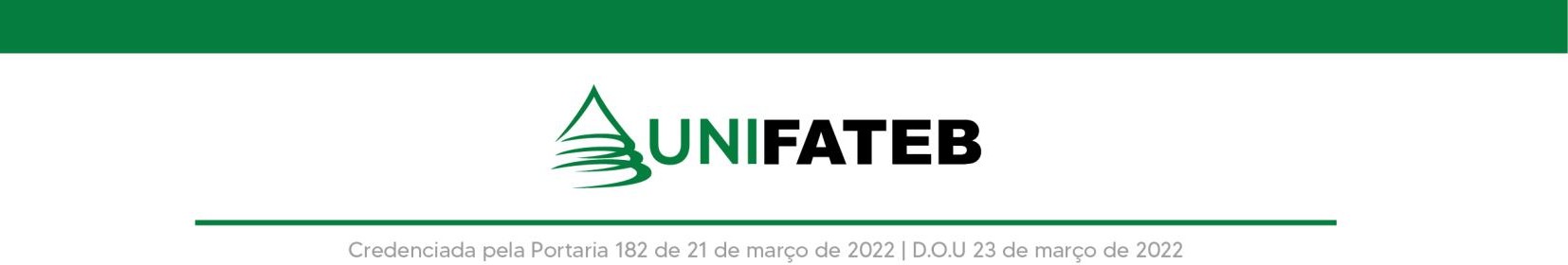 No site o candidato deverá inserir seus dados pessoais e acadêmicos (nome completo, curso e período em que está matriculado, entre outros indicados). O Núcleo de Internacionalização - UNIFATEB irá acompanhar através do sistema (Becas-Santander) a listagem dos alunos(as) inscritos(as) até o processo de seleção interna dos candidatos inscritos, e a definição do(s) bolsista(s).Conforme as normas do Programa, o banco Santander será responsável pelo pagamento de cada bolsa diretamente aos beneficiários selecionados. Os estudantes contemplados deverão ter contas correntes ativas no Santander.O resultado final do processo seletivo de alunos da UNIFATEB para o Programa de Bolsas Santander Graduação 2023 será divulgado no site www.unifateb.edu.br- Problemas para efetuar a inscrição?Envie um e-mail para universidades@santander.com.brDOS REQUISITOSPoderão inscrever-se no processo seletivo:Público participante: estudantes de graduação da UNIFATEB – que estejam devidamente matriculados no semestre 2023-1, e que deverão continuar os estudos por 12 meses a partir do pagamento do primeiro valor da bolsa de estudos.Será permitida a concessão da bolsa aos alunos que sejam apoiados pelo PROUNI, FIES ou qualquer órgão de fomento.Frequência na Instituição de Ensino Superior, não inferior àquela mínima exigida para aprovação nas matérias que estiver cursando, à época da inscrição, requisito este, que será utilizado como critério de desempate, nos termos do itemdeste edital.5.1.4. O cancelamento da bolsa ocorrerá automaticamente caso (I) o aluno mude de instituição; (II) houver interrupção no curso, como: desistência, cancelamento/ trancamento de matrícula, (III) integralização do curso antes do término do período de 12 meses, previsto nesta campanha promocional (IV) outras situações acadêmicas a serem analisadas pela comissão formada pela Instituição de Ensino (UNIFATEB) e Banco Santander.5.2. Em caso de empate, servirá como critério de desempate, na seguinte ordem:(I) o desempenho acadêmico, verificado por meio de registros de presença, atividades/aulas; (II) situação de vulnerabilidade social, nos termos do item 5.3 desde edital; (III) referências de dois docentes do curso no qual está matriculado;(IV) outras atividades acadêmicas (ex: iniciação científica, premiações, participação em eventos).Vulnerabilidade Social – Os alunos que aderiram ao PROUNI, FIES ou qualquer órgão de fomento, terão sua vulnerabilidade social presumida para fins desta campanha. Aqueles que não possuem bolsa concedida por órgãos de fomento, deverão comprovar sua situação de hipossuficiência/vulnerabilidade social, apresentando os seguintes documentos comprobatórios: composição de renda familiar e componentes/situação econômica específica, histórico escolar ensino público.Parágrafo único: A fim de sanar eventual inconsistência nas informações prestadas pelo acadêmico, a UNIFATEB poderá solicitar qualquer outro documento que for necessário para o processo seletivo e definição de bolsa.DO PROCESSO DE SELEÇÃO6.1. Após a inscrição no site do - becas-Santander - haverá posteriormente uma análise documental dos inscritos, assim como, análise por parte da instituição (UNIFATEB). Caberá ao NI-UNIFATEB solicitar às Coordenações de Cursos de Graduação, Direção Acadêmica, Direção Administrativa. informações sobre desempenho acadêmico, assim como demais informações administrativas e pedagógicas utilizadas como critério de classificação mencionado nos itens anteriores.6.1 CRONOGRAMAPeríodo das Inscrições no site: De 23/02/2023 até 05/07/2023 (GMT - 03:00);Período para realização do curso on-line: 30 (trinta) dias a partir da inscrição (ver detalhes no site);Período de avaliação das candidaturas - até 04/08/2023;Data de publicação dos Resultados – a partir de 05/08/2023;Obs.: O Resultado será divulgado no dia 05/08/2023 e cada aluno poderá verificar o "status" da sua bolsa acessando a plataforma com seu login e senha, ou também verificar no site ou e-mail institucional (UNIFATEB).O programa está dividido em 08 etapas (descrição das etapas):Primeira etapa: Formalização do Convênio específico entre a Instituição de Ensino Superior e o Santander;Segunda etapa: A Instituição de Ensino Superior divulgará o início e término das inscrições em edital de seleção;Terceira etapa: Os estudantes que desejarem participar deverão criar seucadastro de acesso junto à plataforma on-line https://app.becas- santander.com/pt-BR/program/bolsas-santander-estudos-santander-graduacao- 2023 e, posteriormente, deverão preencher o formulário lá disponível para formalizarem sua inscrição no programa;Quarta etapa: A Instituição de Ensino Superior realizará o processo de seleção dos alunos que deverão estar obrigatoriamente inscritos no Site e seguir os demais critérios estabelecidos nestes Princípios e no Edital do programa publicado pela Instituição de Ensino Superior;Quinta etapa: A Instituição de Ensino Superior deverá acessar a plataforma on-line disponibilizada pelo Santander, mediante seu login e senha, e preencher os dados solicitados dos alunos indicados;Sexta etapa: Após a conferência das indicações pelo Santander, o candidato receberá um e-mail para confirmar sua participação no programa e seus dados dentro do prazo estipulado no cronograma, sob pena de cancelamento das bolsas. A responsabilidade pela veracidade das informações prestadas será do candidato;Sétima etapa: Apenas depois de cumpridas as etapas anteriores e recebida a aprovação por parte do Santander, a Instituição de Ensino Superior conveniada divulgará os resultados do programa;Oitava etapa: O pagamento ao aluno no valor de R$ 300,00 (por doze meses consecutivos) - valor total R$3.600,00 ocorrerá nos meses seguintes a divulgação dos resultados.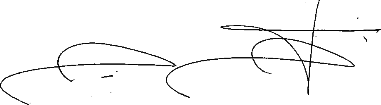 Paula PontaraReitora UNIFATEB